Plan de actividades a distancia Semana del 11 al 15 de mayoEstimados(as) Apoderados(as):Junto con saludarles cordialmente y esperando que todos se encuentren muy bien enviamos las actividades. A continuación, detallamos las actividades a realizar durante esta semanaLas actividades de grafomotricidad las pueden copiar en el cuaderno enviado para que no imprima las guías, éstas son el modelo para copiarlas en el cuaderno. En la medida de lo posible enviar fotografías de las tareas realizadas al mail de cada educadora. Para todas las actividades tomar en cuenta: Tomar de manera correcta el lápiz y respetar los márgenes al colorear, es decir, pintar sin salirse de la línea. Utiliza diversos colores para pintar.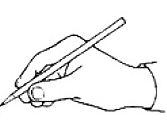                  KínderAsignaturaActividadRecursosLunes 11 de mayoLu n e s27/ 4PensamientomatemáticoAntes de realizar esta actividad, recuerda realizar los distintos conceptos con elementos concretos o con el mismo cuerpo, para ejemplificar. Luego invita a tu hijo/a a realizar estas actividadesLibro Caligrafix. Concepto: al lado de-entre-enfrente deLeer las indicaciones y realizar la actividad (pág. 10)Libro Caligrafix. Concepto: número y cantidadLeer las indicaciones y realizar la actividad (pág. 102)Actividades: Libro Caligrafix Lógica y Números 2, Pág. 10Libro Caligrafix Lógica y Números 2, Pág. 102Lunes 11 de mayoLu n e s27/ 4Lenguajes artísticosConfección de pulpo con calcetín.Materiales: 1 calcetín en desuso, o media.1 Elástico o lana.Para el relleno papel, o algodón, napa o lo que tengan.Ojos móviles, o botones, o los pueden dibujar.TijerasVídeo educativoSe enviará video educativo al whatsapp de la directiva del curso.Lunes 11 de mayoLu n e s27/ 4INGLES.Ver presentación PPT, la cual trae instrucciones para trabajar en las páginas 2 y 3 del libro “Mouse and Me” junto con ejercicios orales. PPT EducativoActividades: .Vea las páginas del libro a trabajar y escuche las instrucciones del profesor.. Repita después del profesor en voz alta la acción que vea en las diapositivas.Diga en voz alta las acciones que el profesor le pide.. Mire las imágenes y apunte el elemento que el profesor le pida. AsignaturaActividadRecursosMartes 12 de mayoLu n e s27/ 4LENGUAJEVERBALRealizar Guía N° 8 de grafomotricidad. Para no imprimir la guía ud, puede copiar el modelo en el cuaderno entregado. Recuerde que los niños/as deben dejar 3 espacios para continuar con el siguiente trazo. Se enviará video explicativo.Libro CaligrafixLeer las indicaciones y realizar la actividad   (pág. 16 - 48)Vídeo educativoSe enviará un video explicativo de la educadoraActividades:Guía N° 8Libro Caligrafix Trazos y Letras 2, páginas 16 - 48. Martes 12 de mayoLu n e s27/ 4INTERACCIÓN Y COMPRENSIÓN DEL ENTORNO(Comprensión del entorno natural)Durante esta semana, conoceremos los distintos tipos de hábitat. Para comenzar a insertarnos en el tema, le preguntaremos a los niños y niñas ¿En qué planeta vivimos? ¿Quiénes viven en el planeta tierra? Escuchamos las posibles respuestas de los niños y niñas. Luego les contamos que, en nuestro planeta, viven personas, animales y plantas, existen también distintos tipos d hábitat; ¿qué es el hábitat? ¿has escuchado esa palabra alguna vez? Una vez finalizada esta interacción, les contamos a los niños y niñas que es el HABITAT.El HABITAT, es el lugar que reúne todas las características y condiciones para que los seres vivos, es decir, personas, animales y plantas, puedan vivir.En la naturaleza existen tres hábitats que corresponden a los principales:El hábitat TERRESTRE: En este hábitat los animales, tienen su cuerpo adaptado para respirar el oxígeno del aire y logran vivir en distintos ambientes como; montañas, selvas, bosques, desiertos y praderas.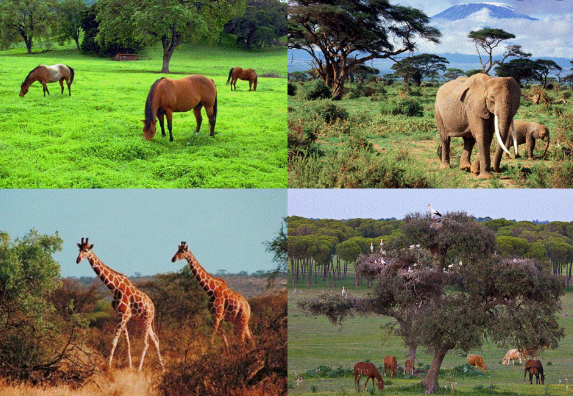 El hábitat AEROTERRESTRE: Tenemos animales (las aves e insectos) que viven tanto en el ambiente terrestre como en el aéreo, pueden volar, en la tierra descansan y hacen sus nidos, como las gaviotas, las palomas, los loros, los canarios y otros.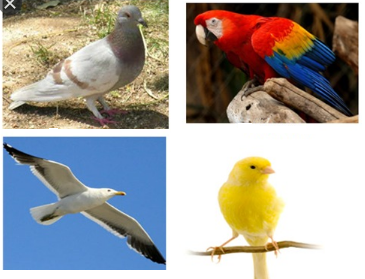 El hábitat ACUATICO: Encontramos todas aquellas especies que tienen su cuerpo adaptado para vivir debajo del agua. Estas especies pueden vivir en océanos y mares, lagos, ríos.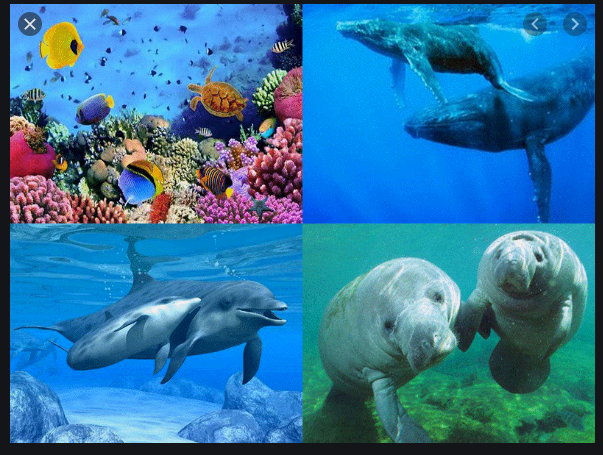 VÍDEO EDUCATIVO:https://www.youtube.com/watch?v=9jhh15LFgkIGUÍA DE ACTIVIDADES:Realizar guía de actividades adjunta.Observar los tres hábitatsColorear los distintos animales (aeroterrestres, terrestres y acuáticos) Recorta y pegar en el hábitat al cual pertenece.RECUERDA:Al colorear toma el lápiz de esta maneraAl usar la tijera hazlo de esta manera.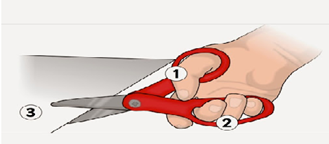 Martes 12 de mayoLu n e s27/ 4MÚSICAPracticar con el metalófono las canciones del libro “El payaso malabaristal“  LA FLORCITAUN ANGELITOEL PAYASO MALABARISTA AUDIO: Se envían las 3 canciones en formato MP3 para practicar. Actividades: Practicar con el metalofono y cantar las canciones: la florcita, un angelito y el payaso malabarista. Enviar videos o solo audios (como sea mas fácil de enviar) por separado de cada canción al siguiente correo: cgonzalez@colegiogabrielamistral.com Tener en consideración:Posición de la mano y toma de baqueta.Cantar la canción al momento de tocar. NO saltarse notas musicales al momento de tocar una canción. Buena sonoridad. PLAZO DE ENVÍO: LUNES 25 DE MAYO. AsignaturaActividadRecursosMiércoles 13 de mayoLu n e s27/ 4PensamientomatemáticoAntes de realizar esta actividad, recuerda realizar los distintos conceptos con elementos concretos o con el mismo cuerpo, para ejemplificar. Luego invita a tu hijo/a a realizar estas actividadesLibro Caligrafix. Concepto: ubicación delante de detrás de entreLeer las indicaciones y realizar la actividad (pág. 11)Libro Caligrafix. Números y cantidadLeer las indicaciones y realizar la actividad (pág. 103)Vídeo educativohttps://www.youtube.com/watch?v=WnaKsA1Wy10Actividades: Libro Caligrafix Lógica y Números 2, Pág 11Actividades: Libro Caligrafix Lógica y Números 2 Pág 103Miércoles 13 de mayoLu n e s27/ 4LENGUAJEVERBALRealizar Guía N° 9 de grafomotricidad. Se enviará video explicativo.Libro CaligrafixLeer las indicaciones y realizar la actividad   (pág. 17 - 49)Vídeo educativoSe enviará un video explicativo de la educadoraActividades:Guía N° 9Libro Caligrafix Trazos y Letras 2, páginas 17 - 49. Miércoles 13 de mayoLu n e s27/ 4INGLÉS.Ver video enviado por el profesor.Desarrollar guía de ejercicios. Guía de ejercicios. Videos educativosActividades: .Ver videos enviado por el profesor y escuche con atención el vocabulario estudiado en esta clase. .Imite las acciones que vea y escuche en el video “MOUSE AND ME! 2”. (WAVE – CLAP – POINT – SIT DOWN – STAND UP – DANCE) . Diga que acciones vistas en clase puede ver en los otros 2 videos enviados. . Desarrolle la guía de ejercicios.  AsignaturaActividadRecursosJueves 14 de mayoLu n e s27/ 4LENGUAJEVERBALRealizar Guía N° 10 de grafomotricidad. Se enviará video explicativo.Libro CaligrafixLeer las indicaciones y realizar la actividad   (pág. 18 – 99 - 100)Vídeo educativoSe enviará un video explicativo de la educadoraActividades:Guía N° 10Libro Caligrafix Trazos y Letras 2, páginas 18 – 99 - 100. Jueves 14 de mayoLu n e s27/ 4Corporalidad y movimiento(motricidad fina)En el mes mayo celebramos el mes del mar, por lo tanto conocemos algunos habitantes del mar. En esta ocasión trabajaremos con un pez.Materiales:Lámina de un pezLápices de colores, scriptosPegamentoPapel lustre, o revistas, o diarios.TijerasVídeo educativoSe enviará video educativo al whatsapp de la directiva del curso.Jueves 14 de mayoLu n e s27/ 4ED. FÍSICA Y SALUDResumen: Material enviadoPráctica de habilidades motrices y de postura corporal. Vídeo educativoVideo adjuntoActividades: Buscar un espacio para ejercitarse.Necesitarán los siguientes materiales: Pelota o un cojín si no tienes una, botella con agua, una alfombra, mat o superficie amable para posturas.Realizar actividades guiados por el video, y supervisados y acompañados por un adulto.Hidratarse cuando el niño o niña lo requiera.Disfrutar un momento diferente dentro de la rutina que llevamos.AsignaturaActividadRecursosViernes 15 de mayoLu n e s27/ 4PensamientomatemáticoAntes de realizar esta actividad, recuerda realizar los distintos conceptos con elementos concretos o con el mismo cuerpo, para ejemplificar. Luego invita a tu hijo/a a realizar estas actividadesLibro Caligrafix. Concepto delante-detrásLeer las indicaciones y realizar la actividad (pág. 12)Libro Caligrafix. Concepto número y cantidadLeer las indicaciones y realizar la actividad (pág. 104)Actividades: Actividades: Libro Caligrafix Lógica y Números 2, Pág 12Actividades: Libro Caligrafix Lógica y Números 2 Pág. 104Viernes 15 de mayoLu n e s27/ 4LENGUAJEVERBALRealizar Guía N° 11 de grafomotricidad. Se enviará video explicativo.Libro CaligrafixLeer las indicaciones y realizar la actividad   (pág. 19 - 45)Vídeo educativoSe enviará un video explicativo de la educadoraActividades:Guía N° 11Libro Caligrafix Trazos y Letras 2, páginas 19 - 45. Viernes 15 de mayoLu n e s27/ 4INTERACCIÓN Y COMPRENSIÓN DEL ENTORNORecordamos lo visto el día martes 12 de mayo, sobre los distintos hábitats. ¿Recuerdas cuantos hábitats hay?, ¿Qué animales o especies podemos encontrar en el hábitat acuático? (repito las preguntas aludiendo a los otros dos hábitats), escucharemos las respuestas de los niños y niñas.Luego nos centramos en el hábitat acuático, explicando las siguientes características.El agua es el elemento mas importante de la tierra, no solo gracias a ella vivimos nosotros, si no que, bajo el agua podemos encontrar diversos seres vivos:  animales, vegetación y flora.Esta vez nos centraremos en los animales que viven en el marPodemos encontrar distintos animales que viven en el mar, por ejemplo: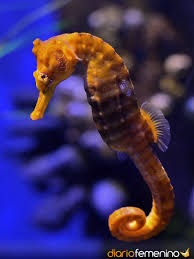 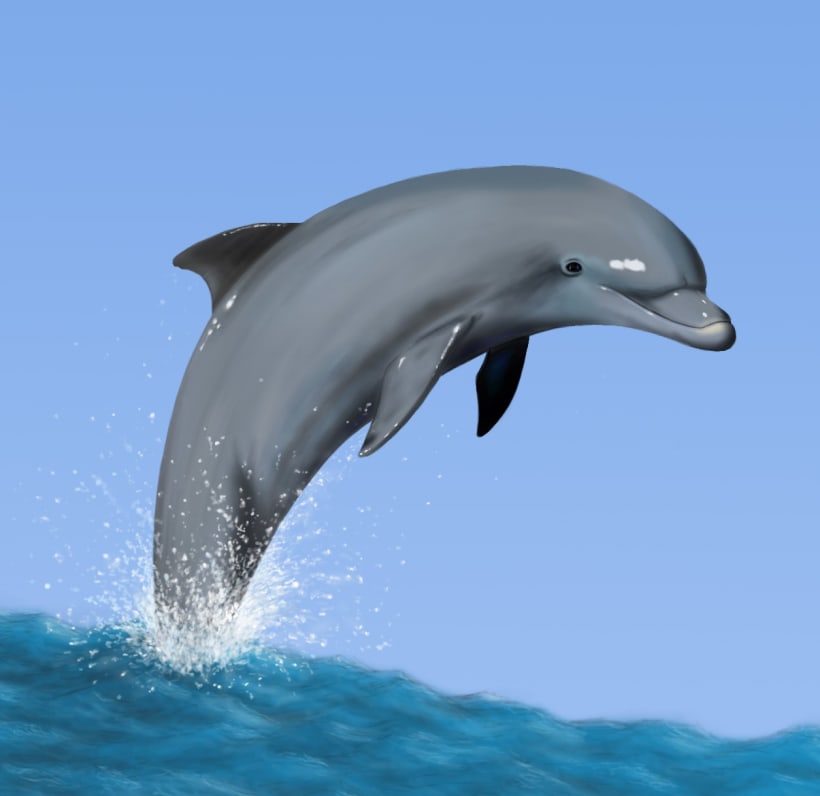 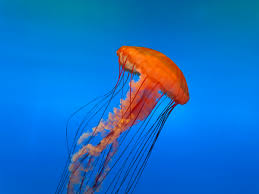 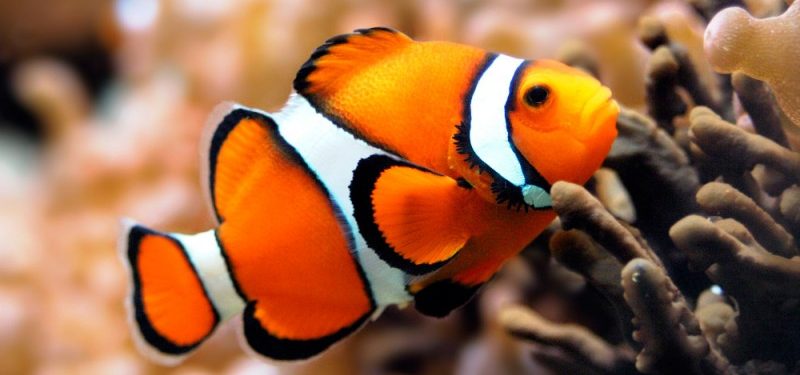 Y también podemos encontrar algunas plantas marinas como, por ejemplo: El alga, esta es la planta más común que existe bajo el agua.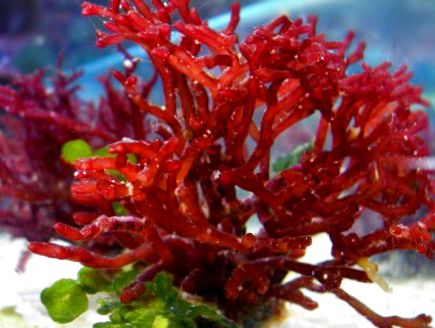 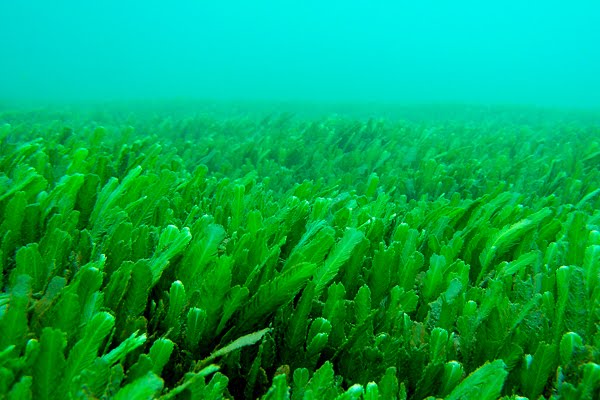 VÍDEO EDUCATIVOhttps://www.youtube.com/watch?v=Zb3R0cjiZT8ACTIVIDADES: Se adjunta guía de actividadesUtilizar técnica plástica a elección (se explicita en guía) para rellenar alga, rocas y estrella de mar.Recorta o dibuja animal de mar favoritoCon ayuda de tu familia, buscar un dato curioso del animal que escogiste.